Приложение №1Страхование работников -3 500,00 руб.ЗАКУПОЧНАЯ ДОКУМЕНТАЦИЯпо проведению запроса предложения  определения поставщика Страхование работников для нужд МУП «Рыбницкое спецавтохозяйство» г. Рыбница 1. Наименование и описание объекта закупки с указанием предъявляемых к нему качественных (технических) характеристик и условия контракта, в том числе обоснование начальной  (максимальной) цены контракта на выполнение работ. Наименование объекта закупки (Страхование работников)Обоснование начальной (максимальной) цены контракта:Используемый метод определения начальной (максимальной) цены контракта с обоснованием:Метод сопоставимых рыночных цен.
2. Требования к содержанию, в том числе составу, форме заявок на участие в  запросе предложение, и инструкция по заполнению заявок.Заявка должна быть оформлена в соответствии с требованиями, предусмотренными Распоряжением Правительства ПМР от 25 марта 2020 года № 198р "Об утверждении формы заявок участников закупки" и требованиями, указанными в документации о проведении запроса предложений.3. Порядок проведения запроса предложений.Заказчик обязан предоставить всем участникам запроса предложений, подавшим заявки, возможность присутствовать при вскрытии конвертов с заявками и открытии доступа к поданным в форме электронных документов заявкам, а также при оглашении заявки, содержащей лучшие условия исполнения контракта. Комиссией по рассмотрению заявок на участие в запросе предложений и окончательных предложений вскрываются поступившие конверты с заявками, и открывается доступ к поданным в форме электронных документов заявкам. Все заявки участников запроса предложений оцениваются на основании критериев, указанных в документации о проведении запроса предложений, фиксируются в виде таблицы и прилагаются к протоколу проведения запроса предложений, после чего оглашаются условия исполнения контракта, содержащиеся в заявке, признанной лучшей, или условия, содержащиеся в единственной заявке, без объявления участника запроса предложений, который направил такую единственную заявку. После оглашения условий исполнения контракта, содержащихся в заявке, признанной лучшей, или условий, содержащихся в единственной заявке на участие в запросе предложений, запрос предложений завершается. Всем участникам или участнику запроса предложений, подавшим единственную заявку, предлагается направить окончательное предложение не позднее одного рабочего  дня, следующего за датой проведения запроса предложений. Если все участники, присутствующие при проведении запроса предложений, отказались направить окончательное предложение, запрос предложений завершается. Отказ участников запроса предложений направлять окончательные предложения фиксируется в протоколе проведения запроса предложений. В этом случае окончательными предложениями признаются поданные заявки на участие в запросе предложений. Вскрытие конвертов с окончательными предложениями и открытие доступа к поданным в форме электронных документов окончательным предложениям осуществляются на следующий рабочий день после даты завершения проведения запроса предложений и фиксируются в итоговом протоколе. Участники запроса предложений, направившие окончательные предложения, вправе присутствовать при вскрытии конвертов с окончательными предложениями и открытии доступа к поданным в форме электронных документов окончательным предложениям.Выигравшим окончательным предложением является лучшее предложение, определенное комиссией на основании результатов оценки окончательных предложений. В случае если в нескольких окончательных предложениях содержатся одинаковые условия исполнения контракта, выигравшим окончательным предложением признается окончательное предложение, которое поступило раньше.4. Порядок и срок отзыва заявок на участие в запросе предложений.Участник запроса предложений вправе письменно отозвать свою заявку до истечения срока подачи заявок с учетом положений Закона.Уведомление об отзыве заявки является действительным, если уведомление получено заказчиком до истечения срока подачи заявок, за исключением случаев, установленных Законом.В день, во время и в месте, которые указаны в извещении о проведении запроса предложений, непосредственно перед вскрытием конвертов с заявками и открытием доступа к поданным в форме электронных документов заявкам заказчик обязан публично объявить присутствующим участникам при вскрытии этих конвертов и открытии указанного доступа о возможности отзыва поданных заявок.Участники запроса предложений, подавшие заявки, не соответствующие требованиям, установленным документацией о проведении запроса предложений, отстраняются, и их заявки не оцениваются. В случае установления факта подачи одним участником запроса предложений 2 (двух) и более заявок на участие в запросе предложений заявки такого участника не рассматриваются и возвращаются ему.5. Условия контракта.Перечень необходимых условий и гарантий, подлежащих включению в контракт, определяется в статье 24 Закона Приднестровской Молдавской Республики «О закупках в Приднестровской Молдавской Республики» и Постановлении Правительства Приднестровской Молдавской Республики от 26 декабря 2019 года № 448  «Об утверждении Положения об условиях и гарантиях контракта, заключаемого при закупках товаров, работ, услуг для обеспечения государственных (муниципальных) нужд и нужд государственных (муниципальных) унитарных предприятий» (САЗ 20-1).Контракт заключается на условиях, предусмотренных извещением об осуществлении закупки, документацией о закупке, заявкой, окончательным предложением участника закупки, с которым заключается контракт.При заключении контракта указывается, что цена контракта является твердой и определяется на весь срок исполнения контракта. При заключении и исполнении контракта изменение его условий не допускается, за исключением случаев, предусмотренных Законом.В контракт  включается обязательное условие о порядке и сроках оплаты товара, работы или услуги, о порядке и сроках осуществления заказчиком приемки поставленного товара, выполненной работы (ее результатов) или оказанной услуги в части соответствия их количества, комплектности, объема требованиям, установленным контрактом, а также о порядке и сроках оформления результатов такой приемки.В контракт может быть включено условие о возможности одностороннего отказа от исполнения контракта.Изменение условий контракта допускаются по соглашению сторон в случаях, предусмотренных статьей 51 Закона Приднестровской Молдавской Республики «О закупках в Приднестровской Молдавской Республике». Проект контракта на поставку товара опубликован на официальном сайте МУП «Рыбницкое спецавтохозяйство» в разделе «Закупки»: http://www.sah-rybnitsa.org., а так же на сайте  https://zakupki.gospmr.org/.6. Заключение контракта с победителем запроса предложений.Контракт заключается с победителем запроса предложений не позднее чем через 5 (пять) рабочих дней со дня размещения в информационной системе итогового протокола.В случае если в установленный срок, победитель запроса предложений не представил заказчику подписанный контракт, победитель запроса предложений признается уклонившимся от заключения контракта.Решение о признании победителя запроса предложений уклонившимся от заключения Контракта принимается закупочной комиссией.7. Информация о возможности одностороннего отказа от исполнения контракта.Расторжение контракта допускается по соглашению сторон, по решению Арбитражного суда Приднестровской Молдавской Республики, в случае одностороннего отказа стороны контракта от исполнения контракта в соответствии с действующим гражданским законодательством Приднестровской Молдавской Республики.При расторжении контракта в связи с односторонним отказом другая сторона контракта вправе потребовать возмещения только фактически понесенного ущерба, непосредственно обусловленного обстоятельствами, являющимися основанием для принятия решения об одностороннем отказе от исполнения контракта. Информация о расторжении контракта, за исключением сведений, составляющих государственную тайну, размещается заказчиком в информационной системе в течение 3 (трех) рабочих дней, следующих за днем расторжения контракта.Разработано:Начальник отдела снабжения и закупок 		_________		А.О. Любинский	Менеджер отдела снабжения и закупок 		_________		Д.С. ЛисникСогласовано:Юрист 						________ 		Д.А. Лупу  Форма заявки участника закупкиЗаявка на участие в закупке согласно извещению о закупке ______________________      ______________________
        (указать предмет закупки)                   (указать наименование заказчика)Дата_____________                                                  исходящий № _____________1. Информация об участнике закупки:2. Документы, прилагаемые участником закупки:а)    выписка из единого государственного реестра юридических лиц или засвидетельствованная в нотариальном порядке копия такой выписки (для юридического лица), копия патента (для индивидуального предпринимателя);б)   документ, подтверждающий полномочия лица на осуществление действий от имени участника закупки;в)   копии учредительных документов участника закупки (для юридического лица);г)    для иностранного лица: доверенность и документ о государственной регистрации данного иностранного юридического лица, а также надлежащим образом заверенный перевод на один из официальных языков Приднестровской Молдавской Республики данных документов, в соответствии с действующим законодательством Приднестровской Молдавской Республики;д)   предложения участника закупки в отношении объекта закупки
с приложением документов, подтверждающих соответствие этого объекта требованиям, установленным документацией о закупке:1)   предложение о цене контракта 2)   наименование товаров, работ, услуг, с указанием качественных, технических и иных необходимых характеристик (конкретные показатели товара, соответствующие значениям, установленным в документации о закупке, и указание на товарный знак), количества (объема);3)   наименование производителя и страны происхождения товара;4)   эскиз, рисунок, чертеж, фотография, иное изображение товара, закупка которого осуществляется (в случае, если такое требование предусмотрено документацией о закупке);5)   участник закупки вправе приложить иные документы, подтверждающие соответствие объекта требованиям, установленным документацией о закупке;е)    информация о соответствии участника закупки требованиям
к участникам закупки, установленным заказчиком в извещении о закупке
в соответствии с пунктами 1 и 2 статьи 21 Закона Приднестровской Молдавской Республики от 26 ноября 2018 года № 318-З-VI «О закупках
в Приднестровской Молдавской Республике» (САЗ 18-48);ж) документы, подтверждающие принадлежность участника закупки
к категории участников закупки, которым предоставляется преимущество при осуществлении закупок в соответствии с пунктом 4 статьи 18 Закона Приднестровской Молдавской Республики от 26 ноября 2018 года № 318-З-VI «О закупках в Приднестровской Молдавской Республике» (САЗ 18-48);з)    участник закупки вправе приложить иные документы, подтверждающие соответствие участника закупки требованиям, установленным документацией о закупке.Участник закупки/уполномоченный представитель ______________            ____________                                                      (фамилия, имя, отчество)                  (подпись) Примечание:1. Участник закупки вправе подтвердить содержащиеся в заявке сведения, приложив к ней дополнительные документы.2. Все листы поданной в письменной форме заявки на участие в закупке, все листы тома такой заявки должны быть прошиты и пронумерованы.3. Заявка на участие в закупке и том такой заявки должны содержать опись входящих в их состав документов, быть скреплены печатью участника закупки при наличии печати (для юридического лица) и подписаны участником закупки или лицом, уполномоченным участником закупки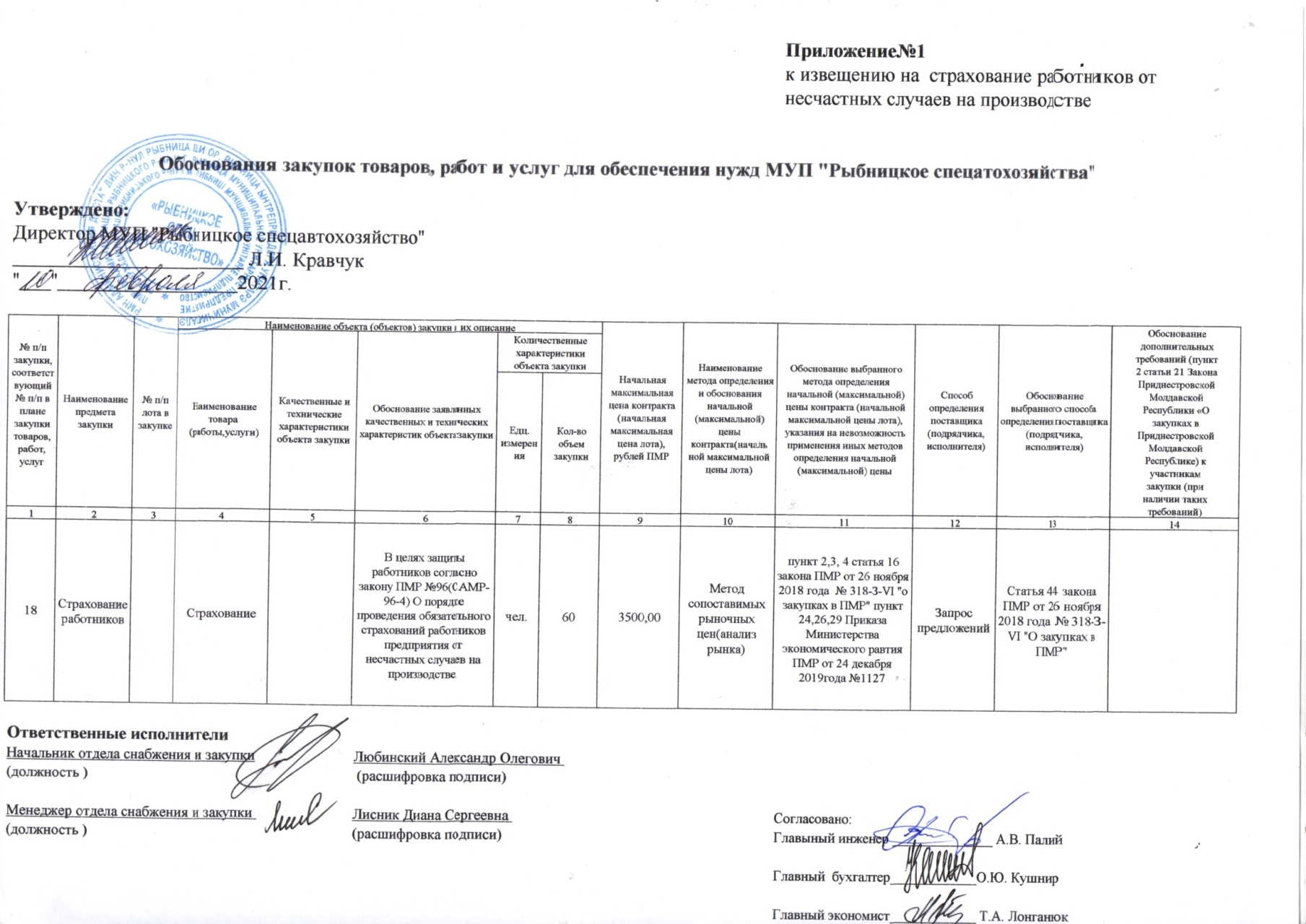 №п/пНаименование:Поле для заполнения1. Общая информация о закупке1. Общая информация о закупке1. Общая информация о закупке1Номер извещения № 42Номер закупки согласно утвержденному Плану закупок№ 183Используемый способ определения поставщикаЗапрос предложений 4Предмет закупкиСтрахование работников  5Наименование группы товаров Страхование 6Дата размещения извещения10.02.2021г.2. Сведения о заказчике2. Сведения о заказчике2. Сведения о заказчике1Наименование заказчикаМУП «Рыбницкое спецавтохозяйство»2Место нахожденияг. Рыбница ул.С.Лазо 1б3Почтовый адрес5500, ПМР, Молдова, г. Рыбница, ул. С.Лазо1Б4Адрес электронной почтыmup-rsah@mail.ru5Номер контактного телефона0(555) 3-37-356Дополнительная информациянет3.  Информация о процедуре закупки3.  Информация о процедуре закупки3.  Информация о процедуре закупки1Дата и время начала подачи заявок10.02.2021г. в 14:00 часов.2Дата и время окончания подачи заявок16.02.2021г. до 16:45 часов.3Место подачи заявокг. Рыбница, ул. С.Лазо1б, приемная4Порядок подачи заявокЗаявка на участие в запросе предложений представляются в письменной форме, в запечатанном конверте, не позволяющем просматривать содержание до ее вскрытия со словами «Дата и время вскрытия» 17.02.2021г. до 10:00 часов. Вскрывать только на заседании комиссии, а также указать предмет закупки, № закупки,  в форме электронного документа с использованием пароля, обеспечивающего ограничение доступа, который предоставляется заказчику  17.02.2021г. до 10:00 часов, на адрес mup-rsah@mail.ru предложения, поступающие на адреса любой другой электронной почты, не будут допущены к участию в процедуре закупки.5Дата и время проведения закупки17.02.2021г. в 10:00 часов.6Место проведения закупкиг. Рыбница ул.С.Лазо 1Б. 7Порядок оценки заявок, окончательных предложений участников закупки и критерии этой оценки (в случае определения поставщика товаров, работ и услуг методом проведения запроса предложений)Оценка заявок, окончательных предложений участников закупки осуществляется в соответствии со статьей 22 Закона Приднестровской Молдавской Республики «О закупках в Приднестровской Молдавской Республике» и Постановлением Правительства ПМР от 25 марта 2020г. №78 «Об утверждении Порядка оценки заявок, окончательных предложений участников закупки при проведении запроса предложений».Заявки, поданные с  превышением начальной (максимальной) цены контракта (п /п. 1 п.4),  а также условий контракта в части срока поставки (п/п 2 п.7), условий оплаты (п/п 4 п. 4), условий об ответственности по обязательствам, связанных с участием в закупке (п/п 3 п. 6) отстраняются и не оцениваются. Критерии оценки: Ценовой — 100% (удельный вес критерия -100%)4. Начальная (максимальная) цена контракта4. Начальная (максимальная) цена контракта4. Начальная (максимальная) цена контракта1Начальная (максимальная) цена контракта (НМЦК)Страхование работников –3500,00 руб.2ВалютаПредложения резидентом ПМР должны быть поданы в рублях ПМР3Источник финансированияСобственные средства МУП «РСАХ»4Возможные условия оплаты (предоплата, оплата по факту или отсрочка платежа)Оплата производится после произведенных работ, не позднее 15 (пятнадцать) банковских дней со дня подписания представителями Сторон приемо-сдаточных документов.5.  Информация о предмете (объекте) закупки5.  Информация о предмете (объекте) закупки5.  Информация о предмете (объекте) закупки1Предмет закупки и его описание:Подробное описание, объема работы в Приложении №1 «Техническое задание» настоящего Извещения. Не допускается разбиение лота на части, то есть подача заявки на участие в закупке на часть лота по отдельным его позициям или на часть объема лота. 2Информация о необходимости предоставления участниками закупки образцов продукции, предлагаемых к поставкеНе требуется3Дополнительные требования к предмету (объекту) закупкиНе требуется 4Иная информация, позволяющая участникам закупки правильно сформировать и представить заявки на участие в закупкеЦена заявки на участие в закупке и контракта:̶   Цена заявки на участие в закупке должна включать в себя все расходы и риски, связанные с выполнением работ, услуг. При этом в цену заявки на участие в закупке включаются любые сборы и пошлины, расходы и риски, связанные с выполнением контракта. ̶   Участник закупки в своей заявке на участие в закупке устанавливает цену заявки, которая является твердой (фиксированной), и включает учет инфляции и иных финансовых рисков на весь период выполнения контракта. Корректировка цены контракта в связи с инфляцией и изменением курсов валют в период действия контракта не производится.̶   Участник закупки должен указать цены на все, оказываемые услуги, предлагаемые в заявке на участие в закупке.̶   Участник закупки при подготовке заявки на участие в закупке самостоятельно должен учитывать все риски связанные с возможностью увеличения цены контракта. Заказчик не рассматривает вопрос об увеличении цены контракта, если это прямо не предусмотрено законодательством Приднестровской Молдавской Республики.    6. Преимущества, требования к участникам закупки    6. Преимущества, требования к участникам закупки    6. Преимущества, требования к участникам закупки1Преимущества  (отечественным импортерам, отечественный производитель; учреждения и организации уголовно-исполнительной системы, а также организации, применяющие труд инвалидов)Преимущества предоставляются:
а) учреждениям и организациям уголовно-исполнительной системы, в том числе организациям любых форм собственности, использующим труд лиц, осужденных к лишению свободы, и (или) лиц, содержащихся в лечебно-трудовых профилакториях;
б) организациям, применяющим труд инвалидов;
в) отечественным производителям, в соответствии со статьями 19, 20 Закона ПМР от 26 ноября 2018 года № 318-З-VI «О закупках в ПМР».2Требования к участникам и перечень документов, которые должны быть представлены:Требования к Участникам:а) соответствие требованиям, установленным действующим законодательством Приднестровской Молдавской Республики к лицам, осуществляющим поставку товара, являющихся объектом закупки;б) отсутствие проведения ликвидации участника закупки – юридического лица и отсутствие дела о банкротстве (выписка из Единого государственного реестра юридических лиц); действительная на момент вскрытия конвертов с предложениям (дата предоставления выписки не позднее 10 дней).в) отсутствие решения уполномоченного органа о приостановлении деятельности участника закупки в порядке, установленном законодательством ПМР, на дату подачи заявки на участие в закупке (выписка из Единого государственного реестра юридических лиц);Участником закупки должны быть представлены следующие документы:а) выписка из единого государственного реестра юридических лиц или засвидетельствованная в нотариальном порядке копия такой выписки (для юридического лица (не позднее 10 дней с момента выдачи)), копия патента (для индивидуального предпринимателя); копия разрешения на занятие предпринимательской деятельностью по специальному налоговому режиму; квитанция об оплате за последний месяц.б) документ, подтверждающий полномочия лица на осуществление действий от имени участника закупки;в) копии учредительных документов участника закупки (для юридического лица);г) для иностранного лица: доверенность и документ о государственной регистрации данного иностранного юридического лица, а также надлежащим образом заверенный перевод на один из официальных языков Приднестровской Молдавской Республики данных документов, в соответствии с действующим законодательством Приднестровской Молдавской Республики; д) Лицензия на осуществление страховой деятельности.Форма заявки на участие в закупки приведена в приложении к Закупочной документации.3Условия об ответственности за неисполнение или ненадлежащее исполнение принимаемых на себя участниками закупок обязательствПри неисполнении принимаемых на себя обязательств участники закупок несут ответственность в соответствии с действующим законодательством Приднестровской Молдавской Республики.1. За нарушение срока Исполнитель уплачивает Заказчику неустойку в виде пени в размере не менее  0,1% от суммы несвоевременно оказанной услуги за каждый день просрочки.2. За нарушение Заказчиком срока оплаты произведенных работ, Заказчик уплачивает Исполнителю неустойку в виде пени в размере от стоимости неоплаченной  услуги за каждый день просрочки платежа, но не более 10% от стоимости контракта.7Условия контракта7Условия контракта7Условия контракта1Сроки исполнения услугВ течение 5 (пяти) календарных дней со дня подписания  Контракта, с правом досрочного исполнения2Срок действия страхования Обязательное страхования на срок 12 (двенадцать) месяцев.№НаименованиеЕд. изм.Кол.1Страхование работников предприятия от несчастных случаев на производстве чел.60№п/пНаименованиеЕдиница измеренияКоличествоНачальная(максимальная)цена1Страхование работников чел.603500,00Наименование участника закупки (фирменное наименование (наименование), фамилия, имя, отчество (при наличии))Организационно-правовая формаПочтовый адрес (для юридического лица); паспортные данные, сведения о месте жительства (для физического лица)Место нахожденияПочтовый адресНомер контактного телефона: